                                                           ESCUELA NUESTRA SEÑORA DEL VALLE                                           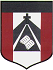 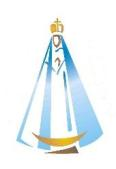 ACTIVIDAD CLASE DE MÚSICA CUARTO GRADO A Y BA las familias: ¡Sean bienvenidos a las clases de música! Saludo afectuosamente. Seño Milagros.Dudas y sugerencias: mmassoia@institutonsvallecba.edu.arMÚSICA – VIERNES 22/5/2020ACTIVIDADES:Hoy les envío un VIDEO para conmemorar la revolución de mayo de 1810. En aquellos tiempos la música también acompañaba cada momento, en el video te cuento de qué manera. Conoceremos un GÉNERO musical: el candombe. También te canto una canción de León Gieco para que juntos reflexionemos acerca de la libertad. ¡Hoy no hay tarea! sólo los invito a ver este video, charlar y disfrutar en familia esta semana de mayo, fiesta patria tan significativa para nuestro país.https://www.youtube.com/watch?v=T0zjzQLI6Bk					¡¡Un fuerte abrazo, hasta la próxima!!				               Seño Mili